CSUF College of Humanities & Social Sciences 
Inter-Club Council Meeting

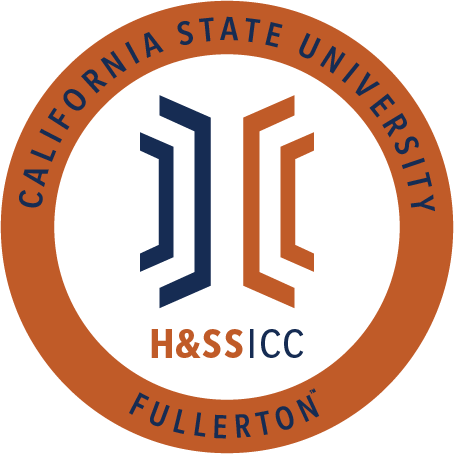 March 5, 2020 11:00 A.M. 
ZoomMeeting called by:Tonya Somesh, ChairType of meeting:RegularAttendees:Council Representatives, Executive Officers, General PublicAgenda Topics:Call to Order / Roll Call- 11:01 AMApproval of Minutes LSA motions to approve the minutes and AAEE secondsApproval of Agenda SIRE motions to approve the agenda and AAEE secondsPublic Speakers This is a time where members of the public may address the humanities and social sciences council on any item appearing on this agenda or matters impacting students.5.      Budget 8074 – Contracts, Fees and Rentals: $27,863.198077 – Travel: $18,5266.         ReportsChair – Tonya SomeshOn March 19th and 26th, we will be accepting nominations for next year's HSS ICC e-board. Meetings will likely be longer due to the voting process, so please, if you have an event coming up soon, please try to get your packets in sooner so we can vote on them before the nominations. If you have any issue with your packets, message the e-board before the Monday 10 AM deadline. If you let us know precisely at 10 AM on Monday, we cannot help. Vice-Chair / Treasurer – Bernard PeroneFor the Friday meetings, rename yourself for voting and attendance. Go outside and get some fresh air to refresh yourself!Director of Administration – Savannah AranaDirector of Public Relations – Jennifer LópezNothing to report, so I will yield.Social Justice Facilitator – N/AAdvisor – Dr. Connie Moreno Yamashiro, Assistant DeanThis is a stressful time with Covid and midterms, so we are happy to announce CAPS will be having a support group called "Managing Stress and Anxiety During Covid-19." The flier was posted on GroupMe, so please check it out. Graduate School Fair - March 10-12, the Career Center will be hosting “Graduate School Round-Up,” a series of mini-info sessions by different universities:  http://www.fullerton.edu/career/students/grad_school_roundup.phpGraduate Assistant – Shanice WatsonASI Liaisons – Erick Murillo and Maria LinaresMaria LinaresSpring 2021 ASI scholarships close March 5th at 4:00 PM https://asicsuf.wufoo.com/forms/r6g3zv80s2wfnh/Spring 2021 food pantry distribution dates Appointments for the following dates/times open up on Friday, February 26:Friday, March 5 – 8 a.m.-11 a.m.Tuesday, March 9 – 9 a.m.-10 a.m.Thursday, March 11 – 1 p.m.-3 p.m.Appointments for the following dates/times open up on Friday, March 12:Friday, March 19 – 8 a.m.-11 a.m.Tuesday, March 23 – 9 a.m.-10 a.m.Thursday, March 25 – 1 p.m.-3 p.m.https://asi.fullerton.edu/services#FoodPantry We have launched our food pantry program on its own platform – PantrySoft. The very first thing that you will need to do is register on the PantrySoft site. The current appointment availability will be visible whenever you log in. You will have the ability to cancel or reschedule your appointment directly through the website. If there are any questions, please email asifoodpantry@fullerton.edu.https://asi.fullerton.edu/wp-content/uploads/Instructions-Registration-Online.pdfErick MurilloPlease apply for ASI Scholarships!7.         HSS Week Committees (April 5th- April 9th, 2021)Action: Voting on Club Resource Fair options (1) all orgs create a 1-2 minute video about their org by March 19, (2) all orgs participate in a live Zoom Club Resource Fair on Monday, April 5 from 11am-1pm, or (3) all orgs can decide if they will do a video or participate in a live Club Resource Fair (decision due March 12)16/22-Option #3 wins8.         Old Business9.         New BusinessAKD motions to open line item A of new business and AAEE secondsAction: Abled Advocators is requesting $50.00 from line item 8074. Abled Advocators will be hosting a Linkedin workshop with guest speaker Ryan Zervakos. Funds will be used to purchase a $50.00 e-gift from Target and given to the guest speaker. The event will take place on March 8th from 7 to 8:30 PM via Zoom and is open for all students. 19 out of 22 approve/ Motion is passedPAGSOCA motions to open line item B of new business and AKD secondsAction: PAGSOCA is requesting $500.00 from line item 8074. PAGSOCA will be hosting an event entitled Latinx Immigrant Mental Health Workshop with guest speaker Araceli Aguirre. Funds will be used to give the speaker an honorarium. The event will happen on Friday, March 22nd via Zoom from 5 to 6 PM. 20 out of 22 approve/ Motion is passedAKD motions to open line item C of new business and AAEE secondsAction: PDSA is requesting $750.00 from line item 8074. PDSA will be hosting its annual Psychology Day, which is a day to promote student resources and other information related to psychology. Funds will be used towards a $500.00 honorarium and to purchase one $50.00 and twenty $10.00 Amazon e-gift cards. The event will take place on March 19 from 9 to 5:10 PM via Zoom. 20 out of 22 approve/ Motion is passed10. 	Next Week’s Agenda AKD would like to be added to next week's agenda for line item 8077 and 8074SIRE would like to be added to next week's agenda for line item 8074LSSA would like to be added to next week's agenda for line item 8074TESOL Club would like to be added to next week's agenda for line item 8077Phi Alpha Theta would like to be added to next week's agenda for line item 8074PAGSOCA would like to be added to next week's agenda for line item 8074Abled Advocators would like to be added to next week's agenda for line item 8074APES would like to be added to next week's agenda for line item 807411.	AnnouncementsNominations for the e-board are coming up soon, so please consider nominating yourself! 12.	Adjournment- 12:07 PM